信息技术学院志愿服务记录表说明：填表人必须保证所填信息的真实性。姓名段明雨所在班级19级计算机五年高职2班19级计算机五年高职2班联系电话联系电话18648560678活动名称疫情防控核酸检测演练疫情防控核酸检测演练疫情防控核酸检测演练疫情防控核酸检测演练疫情防控核酸检测演练疫情防控核酸检测演练疫情防控核酸检测演练活动日期2022年4月26日2022年4月26日2022年4月26日志愿服务时长志愿服务时长12H12H活动组织单位保康镇胜利乡卢家窑村 村委会保康镇胜利乡卢家窑村 村委会保康镇胜利乡卢家窑村 村委会保康镇胜利乡卢家窑村 村委会保康镇胜利乡卢家窑村 村委会保康镇胜利乡卢家窑村 村委会保康镇胜利乡卢家窑村 村委会志愿者负责人姓名段明雨段明雨联系电话联系电话186485606781864856067818648560678服务类型①抗疫救灾   ②社区服务   ③支农支教   ④助残服务⑤环保服务   ⑥敬老服务   ⑦其他类型： ①抗疫救灾①抗疫救灾   ②社区服务   ③支农支教   ④助残服务⑤环保服务   ⑥敬老服务   ⑦其他类型： ①抗疫救灾①抗疫救灾   ②社区服务   ③支农支教   ④助残服务⑤环保服务   ⑥敬老服务   ⑦其他类型： ①抗疫救灾①抗疫救灾   ②社区服务   ③支农支教   ④助残服务⑤环保服务   ⑥敬老服务   ⑦其他类型： ①抗疫救灾①抗疫救灾   ②社区服务   ③支农支教   ④助残服务⑤环保服务   ⑥敬老服务   ⑦其他类型： ①抗疫救灾①抗疫救灾   ②社区服务   ③支农支教   ④助残服务⑤环保服务   ⑥敬老服务   ⑦其他类型： ①抗疫救灾①抗疫救灾   ②社区服务   ③支农支教   ④助残服务⑤环保服务   ⑥敬老服务   ⑦其他类型： ①抗疫救灾服务情况简介疫情就是命令，防控就是责任，接送老人安全的进行核酸检测并安全送回家中。疫情就是命令，防控就是责任，接送老人安全的进行核酸检测并安全送回家中。疫情就是命令，防控就是责任，接送老人安全的进行核酸检测并安全送回家中。疫情就是命令，防控就是责任，接送老人安全的进行核酸检测并安全送回家中。疫情就是命令，防控就是责任，接送老人安全的进行核酸检测并安全送回家中。疫情就是命令，防控就是责任，接送老人安全的进行核酸检测并安全送回家中。疫情就是命令，防控就是责任，接送老人安全的进行核酸检测并安全送回家中。活动照片或相关证明照片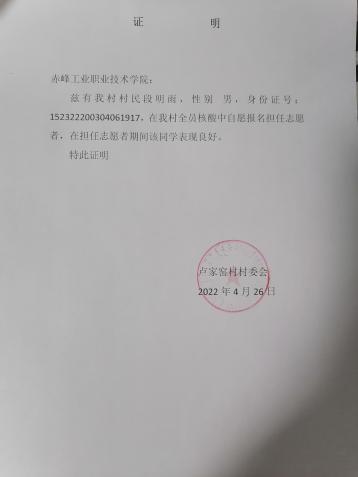 备注组织单位盖章：组织单位盖章：组织单位盖章：组织单位盖章：组织单位盖章：组织单位盖章：组织单位盖章：